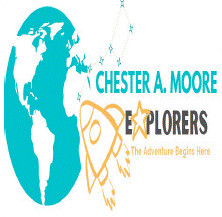 Parent Family and Engagement Plan 20-21SYSanford Harmony Learning is being implemented in grades K-5. Sanford Harmony was researched and developed by educators at the Denny Sanford School of Social and Family Dynamics at Arizona State University. Researchers identified practical strategies, stories, activities, and lessons for improving relationships, teaching empathy, increasing student confidence and reducing bullying. In addition, a mental health counselor is housed and serves students and parents on CAM's campus; through the Problem-Solving Team (PST) meetings, students are referred for various services such as check-in, check-out with an adult mentor. The mentor/mentee program is available through the PBiS team. The guidance counselor, administration and behavior-techs meet with students to model for them how to make safe choices and learn strategies for self-control. Parents are able to monitor student progress through this system. Thus, allowing parents to be active and support school incentives.  Students and families are referred to appropriate agencies as needed. In addition, our Family and Community and Engagement Specialist connects with parents and offers trainings to increase parent involvement. In particular, our FACE teacher will work to host online trainings and mini seminars for parents to learn more about monitoring student engagement and work completion using the platforms of TEAMS and Canvas. By doing so, families will be able to participate in our Curriculum nights and other activities that support student and parent engagement. 